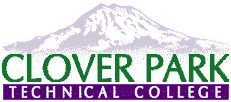 Clover Park Technical CollegeAll Hazard (Safety Committee) Meeting MinutesMeeting Date/Start and End Time: 14:00 pm – 14:14 pmNovember 22, 2022 -Review of the Accidents/Incidents from the last month- 3-New Safety:	-Continuation of the replacement of the waterline	-Reminder that it is slippery when wet	-If you see a storm drain plugged on campus, please place a work order	-Remind students to register for CPTCwarn, for emergency campus alerts. -Concerns:	-Door hook by the ADA door, building 19 East, trip hazard	-Are the Blue towers up and running?  Only one is out of order	-Sharps were dropped off at building 21 at the Hazmat and they were not properly packaged?	-No to little lighting between building 17 and 19Next meeting: January 24, 2023 at 14:00Prepared by: Rosalinda Gonzalez-YoxtheimerChristian KroissMelissa SiedlickiBekki HaggertyGreg DoyonPearl DeSureKurt FreemanMichelle HillslandJulie WattsJen EschbachSheli SledgeRosalinda Gonzalez-YoxtheimerHannah PrecourDoris MarstonDean MasseyChris RidlerJaya Rose